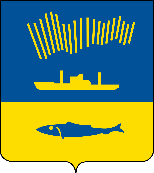 АДМИНИСТРАЦИЯ ГОРОДА МУРМАНСКАП О С Т А Н О В Л Е Н И Е    .   .                                                                                                               №      В соответствии с Федеральным законом от 06.10.2003 № 131-ФЗ 
«Об общих принципах организации местного самоуправления в Российской Федерации», Федеральным законом от 27.07.2010 № 210-ФЗ «Об организации предоставления государственных и муниципальных услуг», Уставом муниципального образования городской округ город-герой Мурманск, постановлением администрации города Мурманска от 26.02.2009 № 321 
«О порядке разработки и утверждения административных регламентов предоставления муниципальных услуг в муниципальном образовании город Мурманск», решением Совета депутатов города Мурманска от 01.04.2011 
№ 35-432 «Об утверждении Порядка установления, выплаты и финансирования ежемесячной доплаты к страховой пенсии лицам, замещавшим муниципальные должности в органах местного самоуправления муниципального образования город Мурманск» п о с т а н о в л я ю: 1. Внести в постановление администрации города Мурманска 
от 21.02.2012 № 361 «Об утверждении административного регламента предоставления муниципальной услуги «Определение размера и выплата ежемесячной доплаты к страховой пенсии лицам, замещавшим муниципальные должности в органах местного самоуправления муниципального образования город Мурманск» (в ред. постановлений от 23.07.2012 № 1720, от 08.05.2013 
№ 1002, от 10.06.2014 № 1791, от 28.08.2015 № 2383, от 18.03.2016 № 700, 
от 22.07.2016 № 2266, от 29.12.2016 № 4024, от 31.05.2017 № 1666, от 17.04.2020 № 998) (далее – постановление) следующие изменения:- в преамбуле постановления слова «Уставом муниципального образования город Мурманск» заменить словами «Уставом муниципального образования городской округ город-герой Мурманск».2. Внести в приложение к постановлению администрации города Мурманска от 21.02.2012 № 361 «Об утверждении административного регламента предоставления муниципальной услуги «Определение размера и выплата ежемесячной доплаты к страховой пенсии лицам, замещавшим муниципальные должности в органах местного самоуправления муниципального образования город Мурманск» (в ред. постановлений 
от 23.07.2012 № 1720, от 08.05.2013 № 1002, от 10.06.2014 № 1791, от 28.08.2015 № 2383, от 18.03.2016 № 700, от 22.07.2016 № 2266, от 29.12.2016 № 4024, 
от 31.05.2017 № 1666, от 17.04.2020 № 998) (далее – Регламент) следующие изменения:2.1. Пункт 2.2.2 подраздела 2.2 раздела 2 Регламента изложить в новой редакции:«2.2.2. При предоставлении Муниципальной услуги Комитет осуществляет взаимодействие с:- органом местного самоуправления в части получения документов, необходимых для определения размера и перерасчета ежемесячной доплаты к страховой пенсии;- Федеральной налоговой службой России (далее - ФНС) в части получения сведений о смерти;- Фондом пенсионного и социального страхования Российской Федерации в части получения сведений о регистрации в системе индивидуального (персонифицированного) учета.».2.2. В абзаце шестом пункта 2.5.1 подраздела 2.5 раздела 2 Регламента слова «Уставом муниципального образования город Мурманск» заменить словами «Уставом муниципального образования городской округ город-герой Мурманск».2.3. В пункте 2.6.3 подраздела 2.6 раздела 2 Регламента слова «в подпунктах «з», «и»» заменить словами «в пункте «з»».2.4. Пункты 2.6.5, 2.6.6 подраздела 2.6 раздела 2 Регламента считать пунктами 2.6.6, 2.6.7 подраздела 2.6 раздела 2 Регламента соответственно.2.5. Подраздел 2.6 раздела 2 Регламента дополнить новым пунктом 2.6.5 следующего содержания:«2.6.5. Документы (сведения, содержащиеся в них), указанные в подпункте «и» пункта 2.6.1 настоящего Административного регламента, Комитет самостоятельно запрашивает в рамках межведомственного информационного взаимодействия в Фонде пенсионного и социального страхования Российской Федерации, в том числе, при наличии технической возможности, в электронной форме с использованием системы межведомственного электронного взаимодействия в случае, если Заявитель не предоставил их по собственной инициативе.».2.6. Пункт 3.5.4 подраздела 3.5 раздела 3 Регламента дополнить новым третьим абзацем следующего содержания:«Нотариально заверенное свидетельство, удостоверяющее факт нахождения гражданина в живых, Заявитель предоставляет в Комитет лично либо почтовым отправлением. Справку уполномоченного органа, осуществляющего выплату страховой пенсии или документ, подтверждающий факт регистрации или пребывания по месту жительства, выданный уполномоченной организацией, Заявитель предоставляет в Комитет лично либо почтовым отправление или на электронный адрес Комитета, подписанные усиленной квалифицированной электронной подписью.».2.7. Пункт 3.5.7 подраздела 3.5 раздела 3 Регламента дополнить новым вторым абзацем следующего содержания:«В случае наступления смерти получателя ежемесячной доплаты к страховой пенсии Комитет самостоятельно запрашивает информацию о смерти в рамках межведомственного информационного взаимодействия в ФНС России, в том числе, при наличии технической возможности, в электронной форме с использованием системы межведомственного электронного взаимодействия для прекращения выплаты.».2.8. В приложении № 1 к Регламенту слово «ЕГИССО» заменить словами «в государственной информационной системе «Едина централизованная цифровая платформа в социальной сфере».3. Отделу информационно-технического обеспечения и защиты информации администрации города Мурманска (Кузьмин А.Н.) разместить настоящее постановление на официальном сайте администрации города Мурманска в сети Интернет.4. Редакции газеты «Вечерний Мурманск» (Елкин А.Е.) опубликовать настоящее постановление.5. Настоящее постановление вступает в силу со дня официального опубликования.6. Контроль за выполнением настоящего постановления возложить на заместителя главы администрации города Мурманска Левченко Л.М.Глава администрациигорода Мурманска                                                                         Ю.В. Сердечкин